                                              Saltburn Primary School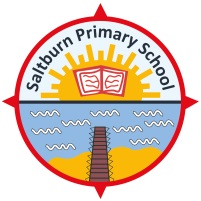 Classroom Teacher Job DescriptionResponsible to: Line Manager/Head of School Responsible for: Making the education of their pupils their first concern, and are accountable for achieving the highest possible standards in work and conduct. Maximising the learning, progress and achievement of all pupils within your class. Ensuring the safety and welfare of all pupils within your class.  Core purpose of the classroom teacherTo carry out the professional duties of a teacher as outlined in the School Teachers’ Pay and Conditions Document currently in operation, or any subsequent legislation.In accordance with the school’s policies and under the direction of the Head of School;All teachers at Saltburn Primary must:TeachingSet high expectations which inspire, motivate and challenge learners:1a) establish a safe and stimulating environment for pupils, rooted in mutual respect 1b) set goals that stretch and challenge pupils of all backgrounds, abilities and dispositions1c) demonstrate consistently the positive attitudes, values and behaviour which are expected of pupil.Promote good/outstanding progress and outcomes by learners:2a) be accountable for pupils’ attainment, progress and outcomes 2b) be aware of pupils’ capabilities and their prior knowledge, and plan teaching to build on these2c) guide pupils to reflect on the progress they have made and their emerging needs 2d) demonstrate knowledge and understanding of how pupils learn and how this impacts on teaching2e) encourage pupils to take a responsible and conscientious attitude to their own work and study. Demonstrate good subject knowledge and curriculum knowledge:3a) have a secure knowledge of the relevant subject(s) and curriculum areas, foster and maintain pupils’ interest in the subject, and address misunderstandings 3b) demonstrate a critical understanding of developments in the subject and curriculum areas, and promote the value of scholarship3c) demonstrate an understanding of and take responsibility for promoting high standards of literacy, articulacy and the correct use of Standard English, whatever the teacher’s specialist subject 3d) if teaching early reading, demonstrate a clear understanding of systematic synthetic phonics3e) if teaching early mathematics, demonstrate a clear understanding of appropriate teaching strategies. Plan and teach well-structured lessons:4a) impart knowledge and develop understanding through effective use of lesson time 4b) promote a love of learning and children’s intellectual curiosity 4c) set homework and plan other out-of-class activities to consolidate and extend the knowledge and understanding pupils have acquired4d) reflect systematically on the effectiveness of lessons and approaches to teaching 4e) contribute to the design and provision of an engaging curriculum within the relevant subject area(s). Adapt teaching to respond to the strengths and needs of all learners:5a) know when and how to differentiate appropriately, using approaches which enable pupils to be taught effectively5b) have a secure understanding of how a range of factors can inhibit pupils’ ability to learn, and how best to overcome these 5c) demonstrate an awareness of the physical, social and intellectual development of children, and know how to adapt teaching to support pupils’ education at different stages of development5d) have a clear understanding of the needs of all pupils, including those with special educational needs; those of high ability; those with English as an additional language; those with disabilities; and be able to use and evaluate distinctive teaching approaches to engage and support them. Make accurate and productive use of assessment:6a) know and understand how to assess the relevant subject and curriculum areas, including statutory assessment requirements6b) make use of formative and summative assessment to secure pupils’ progress 6c) use relevant data to monitor progress, set targets, and plan subsequent lessons 6d) give pupils regular feedback, both orally and through accurate marking, and encourage pupils to respond to the feedback. Manage behavior effectively to ensure a good and safe learning environment:7a) have clear rules and routines for behaviour in classrooms, and take responsibility for promoting good and courteous behaviour both in classrooms and around the school, in accordance with the school’s behaviour policy 7b) have high expectations of behaviour, and establish a framework for discipline with a range of strategies, using praise, sanctions and rewards consistently and fairly 7c) manage classes effectively, using approaches which are appropriate to pupils’ needs in order to involve and motivate them 7d) maintain good relationships with pupils, exercise appropriate authority, and act decisively when necessary. Fulfil wider professional responsibilities:8a) make a positive contribution to the wider life and ethos of the school 8b) develop effective professional relationships with colleagues, knowing how and when to draw on advice and specialist support  8c) deploy support staff effectively 8d) take responsibility for improving teaching through appropriate professional development, responding to advice and feedback from colleagues8e) communicate effectively with parents with regard to pupils’ achievements and well-being. Personal and Professional Conduct:A teacher is expected to demonstrate consistently high standards of personal and professional conduct. The following statements define the behaviour and attitudes which set the required standard for conduct throughout a teacher’s career.Teachers uphold public trust in the profession and maintain high standards of ethics and behaviour, within and outside school, bytreating pupils with dignity, building relationships rooted in mutual respect, and at all times observing proper boundaries appropriate to a teacher’s professional positionhaving regard for the need to safeguard pupils’ well-being, in accordance with statutory provisions showing tolerance of and respect for the rights of others not undermining fundamental British values, including democracy, the rule of law, individual liberty and mutual respect, and tolerance of those with different faiths and beliefs ensuring that personal beliefs are not expressed in ways which exploit learners’ vulnerability or might lead them to break the law. Teachers must have proper and professional regard for the ethos, policies and practices of the school in which they teach, and maintain high standards in their own attendance and punctuality. Teachers must have an understanding of, and always act within, the statutory frameworks which set out their professional duties and responsibilities. This job description does not define in detail all duties/responsibilities of the post these will be reviewed at least once a year and may be subject to modification or amendment after consultation and agreement with the post holder.Signed__________________________Head of School                    Date_________________Signed__________________________Post Holder                          Date_________________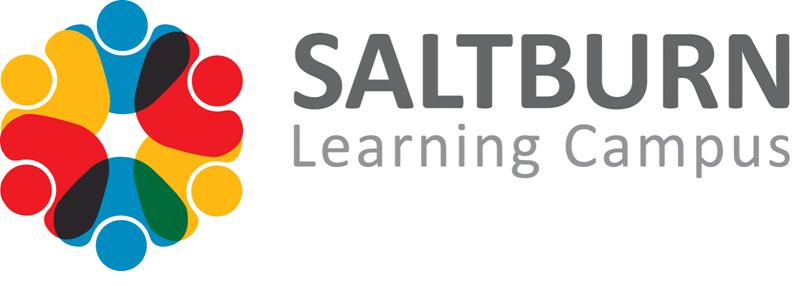 